به نام ایزد  دانا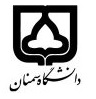 (کاربرگ طرح درس)		تاریخ بهروز1 /7/1402 رسانی   دانشکده : علوم انسانی									نیم‌سال اول سال تحصیلی 03-02بودجهبندی درسمقطع: کارشناسی  کارشناسی ارشد  دکتری مقطع: کارشناسی  کارشناسی ارشد  دکتری مقطع: کارشناسی  کارشناسی ارشد  دکتری تعداد واحد: نظری: 2تعداد واحد: نظری: 2فارسی: تاریخ زبان فارسیفارسی: تاریخ زبان فارسینام درسپیشنیازها و همنیازها:پیشنیازها و همنیازها:پیشنیازها و همنیازها:پیشنیازها و همنیازها:پیشنیازها و همنیازها:انگلیسی: انگلیسی: نام درسشماره تلفن اتاق: 31532161-023شماره تلفن اتاق: 31532161-023شماره تلفن اتاق: 31532161-023شماره تلفن اتاق: 31532161-023مدرس: علی محمد شاه سنیمدرس: علی محمد شاه سنیمدرس: علی محمد شاه سنیمدرس: علی محمد شاه سنیمنزلگاه اینترنتی: منزلگاه اینترنتی: منزلگاه اینترنتی: منزلگاه اینترنتی: پست الکترونیکی: a_shshsani@semnan.ac.irپست الکترونیکی: a_shshsani@semnan.ac.irپست الکترونیکی: a_shshsani@semnan.ac.irپست الکترونیکی: a_shshsani@semnan.ac.irبرنامه تدریس در هفته و شماره کلاس: ‌شنبه ها 17-15برنامه تدریس در هفته و شماره کلاس: ‌شنبه ها 17-15برنامه تدریس در هفته و شماره کلاس: ‌شنبه ها 17-15برنامه تدریس در هفته و شماره کلاس: ‌شنبه ها 17-15برنامه تدریس در هفته و شماره کلاس: ‌شنبه ها 17-15برنامه تدریس در هفته و شماره کلاس: ‌شنبه ها 17-15برنامه تدریس در هفته و شماره کلاس: ‌شنبه ها 17-15برنامه تدریس در هفته و شماره کلاس: ‌شنبه ها 17-15اهداف درس: آشنایی با زبان های ایرانیاهداف درس: آشنایی با زبان های ایرانیاهداف درس: آشنایی با زبان های ایرانیاهداف درس: آشنایی با زبان های ایرانیاهداف درس: آشنایی با زبان های ایرانیاهداف درس: آشنایی با زبان های ایرانیاهداف درس: آشنایی با زبان های ایرانیاهداف درس: آشنایی با زبان های ایرانیامکانات آموزشی مورد نیاز: امکانات آموزشی مورد نیاز: امکانات آموزشی مورد نیاز: امکانات آموزشی مورد نیاز: امکانات آموزشی مورد نیاز: امکانات آموزشی مورد نیاز: امکانات آموزشی مورد نیاز: امکانات آموزشی مورد نیاز: امتحان پایانترمامتحان میانترمارزشیابی مستمر(کوئیز)ارزشیابی مستمر(کوئیز)فعالیتهای کلاسی و آموزشیفعالیتهای کلاسی و آموزشینحوه ارزشیابینحوه ارزشیابی5 نمره5نمره4 نمره4 نمره6 نمره6 نمرهدرصد نمرهدرصد نمرهدرس‌نامه و منبع اصلی درس: تاریخ زبان فارسی : دکتر مهری باقریشکل گیری زبان فارسی : ژیلبر لازاردرس‌نامه و منبع اصلی درس: تاریخ زبان فارسی : دکتر مهری باقریشکل گیری زبان فارسی : ژیلبر لازاردرس‌نامه و منبع اصلی درس: تاریخ زبان فارسی : دکتر مهری باقریشکل گیری زبان فارسی : ژیلبر لازاردرس‌نامه و منبع اصلی درس: تاریخ زبان فارسی : دکتر مهری باقریشکل گیری زبان فارسی : ژیلبر لازاردرس‌نامه و منبع اصلی درس: تاریخ زبان فارسی : دکتر مهری باقریشکل گیری زبان فارسی : ژیلبر لازاردرس‌نامه و منبع اصلی درس: تاریخ زبان فارسی : دکتر مهری باقریشکل گیری زبان فارسی : ژیلبر لازارمنابع و مآخذ درسمنابع و مآخذ درستوضیحاتمبحثشماره هفته آموزشیمقدمه و پیش درآمدزبان و ویژگی های آنتقسیم بندی زبان های جهانزبان های هند و اروپاییزبان های ایرانی : پیش درآمدزبان های ایرانی باستان 1زبان های ایرانی باستان 2آزمون میان ترمزبان های ایرانی میانه 1زبان های ایرانی میانه 2زبان های ایرانی میانه 3تغییر دوره ی زبانی از میانه به نوزبان های ایرانی نو 1زبان های ایرانی نو 2زبان فارسی دری زبان فارسی دری ( ویژگی های آوایی و دستوری )